                 Worksheet for Evaluating Explicit Instruction and Systematic Curriculum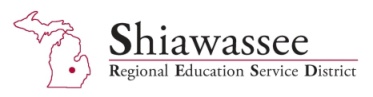                   (from www.pattan,k12.pa.us/files/SpEd/conf05/Marchand.ppt)2014Instructional CharacteristicEvaluation QuestionWell MetSomewhat MetNot MetClearInstructionalTargetsAre the purpose and outcomes of instruction clearly evident in the lesson plans?□□□Clear PurposeFor LearningDoes the student understand the purpose for learning the skills and strategies taught?□□□Clear andUnderstandableDirections and ExplanationsAre directions clear, straightforward, unequivocal without vagueness, need for implication, or ambiguity?□□□AdequateModelingAre the skills and strategies included in instruction clearly demonstrated for the student?□□□GuidedPractice and Corrective FeedbackDo students have sufficient opportunities to practice new skills and strategies with corrective instruction offered as necessary?□□□Instructionally Embedded AssessmentsAre instructionally embedded assessments used to monitor student’s mastery of skills and strategies and to pace student’s learning?□□□Summative AssessmentsAre summative assessments used to monitor student’s retention and reinforcement of skills and strategies following instruction?□□□CurriculumCharacteristicEvaluation QuestionWell MetSomewhat MetNot MetInstructional ScopeDoes the curriculum include all key instructional content necessary to achieve the goals of instruction?□□□Instructional SequenceIs the curriculum sequenced in a logical order that builds skills from prior skills and extends skills in order to move students to independent mastery?□□□Consistent Instructional FormatAre the instructional strategies consistent from lesson to lesson?□□□Addresses Multimodality InstructionAre a variety of instructional methods used to provide the student with auditory, visual, and hands-on learning activities?□□□